Формирование положительной учебной мотивации и развитие познавательной активности учащихся на занятиях английского языка         В связи с современными потребностями общества в настоящее время происходит модернизация различных сфер деятельности, в том числе и образования. Это указывает на то, что для достижения поставленных целей необходимо усовершенствовать формы организации образовательного процесса, внедрять новые технологии и методы обучения, изменить позицию педагога и учащегося, повышать мотивацию детей к обучению.      Формирование универсальных учебных действий является основной деятельностью образования. В ходе обучения ученик должен не просто приобрести набор предметных знаний, но и уметь применять эти знания в   реальной жизни, иметь сформированные навыки самообразования, набор ключевых компетенций, которые помогут во взрослой жизни, учащийся должен быть мотивирован на постоянное продолжение обучения на протяжении всей жизни.       Одним из условий полноценной реализации процесса модернизации в образовании становится изменение позиции учащегося. Современный ученик с помощью педагога становится активным, целеустремленным самообучающимся субъектом образования. Старые методы обучения не могут обеспечить создания условий для социализации личности, желания школьника постоянно развиваться и самосовершенствоваться.           Новые образовательные технологии и методы позволяют педагогам изменить ситуацию в воспитательно-образовательном процессе и сделать ученика "центром" формирования и развития своих знаний в процессе деятельности.        Немецкие ученые провели исследования и доказали, что человек запоминает   10% прочитанной информации 20% услышанной информации 30% увиденной информации 50-70% полученной при работе в группе 80% при самостоятельной работе и формулировании проблемы  90% в реальной деятельности, вырабатывая и принимая решения, формулируя выводы и прогнозы.         Значит основной задачей педагога в современных условиях образования является умение так организовать учебную деятельность, чтобы у ученика не было ни времени, ни желания, ни возможности отвлекаться на длительное время. В этом педагогу помогают активные методы обучения.         АМО - методы, стимулирующие познавательную деятельность обучающихся. Активные методы обучения – это система методов, обеспечивающих активность и разнообразие мыслительной и практической деятельности учащихся в процессе освоения учебного материала. АМО строятся на практической направленности, игровом действе и творческом характере обучения, интерактивности, разнообразных коммуникациях, диалоге, использовании знаний и опыта обучающихся, групповой форме организации их работы, вовлечении в процесс всех органов чувств, деятельном подходе к обучению, движении и рефлексии.                    АМО позволяют решать различные образовательные и воспитательные задачи, которые необходимы для эффективности образовательного процесса и гарантированного достижения запланированных целей обучения, воспитания и развития.          АМО способствуют  формированию  положительной учебной мотивации, развивают творческие способности учащихся,  активно вовлекают учащихся в образовательных процесс,  раскрывают личностно индивидуальные возможности учащихся,  развивают нестандартное мышление, повышают  познавательную активность учащихся, позволяют с большей эффективностью усваивать большой объем материала, развивают коммуникативные качества личности, развивают универсальные учебные навыки, такие как работа в команде, совместная проектная и исследовательская деятельность, отстаивание своей позиции и толерантное отношение к чужому мнению, принятие ответственности за себя и команду.          На каждом этапе образовательного мероприятия мною используются различные АМ. АМ начала образовательного мероприятия: «Приветствие», «Встреча», «Опиши друга», «Мой цветок», «Поздоровайся локтями» - эффективно и динамично помогут вам начать урок, задать нужный ритм, обеспечить рабочий настрой и хорошую атмосферу в классе. Так для начала мероприятия я часто использую такой метод как «Летающие поговорки». Для деления учащихся на команды, я выдаю учащимся поговорки. Одним начало поговорки, другим - окончание. Учащиеся должны сопоставить части поговорок и объединиться в команды. Данный метод дает возможность развивать лексические, фонетические навыки языка.  На этапе выяснения целей и ожиданий я использую такие методы как «Список покупок», «Лицензия на приобретение знаний», «Разноцветные листы», «Хранилище забот», «Вырасти цветок», «Магический круг». Например АМ «Дерево ожиданий» позволяет учащимся самим сформулировать цели и задачи урока или внеклассного мероприятия. Видеоряд дает учащимся представление о дальнейшей теме мероприятия. Так увидев следующий видеоряд, учащиеся на вопрос учителя «О чем мы планируем поговорить сегодня?» отвечают….            Для представления нового материала можно использовать такие АМ как «Угадайка», «Мозговой штурм», которые позволят вам сориентировать учащихся в теме, представить им основные направления движения для дальнейшей самостоятельной работы с новым материалом. Так «Угадайка» позволяет развивать мышление и формировать, и активизировать лексические навыки. 	          Учащиеся предлагают различные варианты лексических единиц на английском и русском языках при виде данных картинок, но как показывает практика с трудом смогут забыть лексические единицы, которые были введены при помощи "Угадайки". 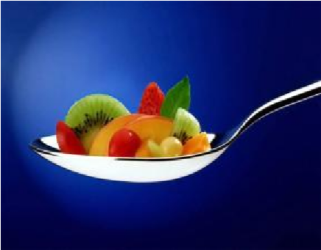 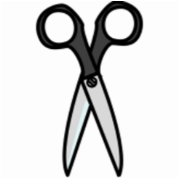 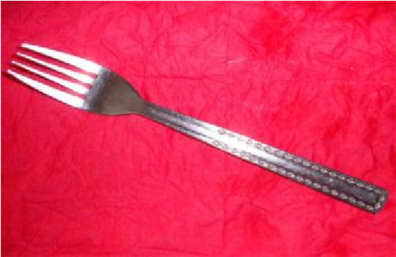                     a spoon  	       scissors           a fork          При организации самостоятельной работы над новой темой важно, чтобы обучающимся было интересно всесторонне и глубоко проработать новый материал. Активный метод обучения «Светофор» я использую для работы с грамматикой. Учащиеся поднимают красные и зеленые карточки, выбирая правильные грамматические формы.        Если вы чувствуете, что обучающиеся устали, а впереди еще много работы или сложная задача, сделайте паузу, вспомните о восстанавливающей силе релаксации! Иногда достаточно 5 – 10 минут веселой и активной игры для того, чтобы встряхнуться, весело и активно расслабиться, восстановить энергию.        Как показывает практика, особо ярко запоминается то, что является нестандартным. АМ позволяют разбавить скучные и привычные занятия, сделать их интересными и более познавательными. Мы можем объединить игру и учебно-воспитательный процесс, точнее, применить игровую форму организации деятельности обучающихся для достижения образовательных целей.       АМ и новые современные технологии позволяют подготовить ребенка, обладающего необходимым набором современных знаний, умений и качеств, позволяющих ему уверенно чувствовать себя в самостоятельной жизни, уметь быстро адаптироваться к новым условиям, находить оптимальные решения сложных вопросов, проявляя гибкость и творчество, не теряться в ситуации неопределенности, уметь налаживать эффективные коммуникации с разными людьми и при этом оставаться нравственным. ЛИТЕРАТУРА И ССЫЛКИ Пособие по активным методам обучения взрослых в музее. "Веселый музобраз". Санкт- Петербург, 2010 Копилочка активных методов обучения. Интерактивный материал. Международный Институт ЭкоПро. А. Васильева, Применение методов активного обучения в учебном процессе, http://vasilievaa.narod.ru/mu/ucheb/StMU2.htmОбразовательные технологии новых стандартов. Часть I. "Технология АМО", http://www.moiuniversitet.ru/ebooks/AmoBook/amobook/ ALL   ROADS ….. …в чужой монастырь не ходят. When in Rome,…  …..ВЕДУТ В РИМ EAST OR WEST…  …. А ДОМА ЛУЧШЕ! ВСЕ ДОРОГИ ….. …HOME IS BEST  Со своим уставом,… …do  as Romans do.  В ГОСТЯХ ХОРОШО,…. ….  LEADS  TO ROME  